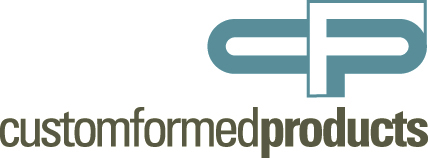 Die File Requirements and Guidelines:Our goal at Customformed Products is to provide our customers with quick and worry-free production of quality tooling. Providing good information on your die files is the best way to help us turn your dies around in a timely manner and minimize delays due to gathering information. As such, we request that all files should have the following included:Color legend with line types clearly noted (knife, crease, perf, crop marks, sheet edge, etc.)If dies include perf and/or cut/crease, type of perf and/or cut/crease should be indicated (17T, 1/8 x 1/8, etc.)Sheet edge should be present in all filesStock type, sheet size,  and caliper notedCrop marks for individual blanksGripper and guide edges notedPlease provide your die-only vector file in one of the following formats: .pdf, .ai, .eps, .dxf, .dwg, .cf2If available, an additional low res .pdf of the die with artwork imposed is helpfulSend all die files to dieshop@cfp-inc.comYour attention to these guidelines is greatly appreciated. Thank you for trusting Customformed Products for your die making and die cutting needs!